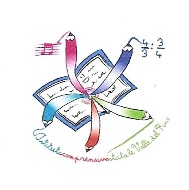           ISTITUTO COMPRENSIVO STATALE – “VALLE DEL FINO”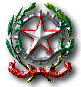       Scuola dell’Infanzia – Primaria – Secondaria di 1° grado       Viale Umberto I°64034 C A S T I G L I O N E    M. R. - (TE) 		   email certificata: teic81600c@pec.istruzione.it 	C.M. : TEIC81600C 0861.909031 -  email: teic81600c@istruzione.it	   C.F. 92024400670   C.U. IPA : UFMM9LAllegato 2								Al Dirigente Scolastico								Istituto Comprensivo “Valle del Fino”								Castiglione M.R. (TE)CONSENSO AL TRATTAMENTO DEI DATI PERSONALIDomanda di partecipazione alla selezione per la formazione, mediante procedura comparativa, della graduatoria di ASSISTENTE AMMINISTRATIVO per l'attuazione delle azioni di formazione riferite all’Asse I – Istruzione – Fondo Sociale Europeo (FSE). Programma operativo complementare “Per la scuola, competenze e ambienti per l’apprendimento” 2014-2020. Asse I – Istruzione – Obiettivi Specifici 10.1, 10.2 e 10.3 – Azioni 10.1.1, 10.2.2 e 10.3.1.Avviso pubblico prot. n. 9707 del 27/04/2021 – Realizzazione di percorsi educativi volti al potenziamento delle competenze e per l’aggregazione e la socializzazione delle studentesse e degli studenti nell’emergenza Covid - 19  (Apprendimento e socialità).Codice identificativo Progetto: 10.1.1A–FSEPON-AB-2021-32 - CUP: I33D21001160006(“Alla scoperta della valle del Fino”)Codice identificativo Progetto: 10.2.2A–FSEPON-AB-2021-35 - CUP: I33D21001190006(“Let’s play english”)Il/La sottoscritto/a ________________________________________________________________ nato/a a _____________________________________________________ il __________________ residente a _______________________________ in via/piazza ____________________ n. ______con la presente, ai sensi degli artt. 13 e 23 del Decreto Legislativo 196/2003 (di seguito indicato come “Codice Privacy”) e successive modificazioni ed integrazioni,AUTORIZZAL’Istituto “Valle del Fino” di Castiglione M.R. (TE) al trattamento, anche con l'ausilio di mezzi informatici e telematici, dei dati personali forniti dal sottoscritto.Il sottoscritto prende inoltre atto che, ai sensi D.Lgs 196/2003 e del Regolamento Europeo 679/2016, titolare del trattamento dei dati è il Dirigente Scolastico, quale rappresentante legale dell’Istituto sopra citato e che i dati personali forniti saranno trattati nel rispetto delle suddette norme per gli adempimenti connessi alla procedura in oggetto e che il sottoscritto potrà esercitare in qualunque momento tutti i diritti di accesso ai propri dati personali previsti dall'art. 7 del “Codice Privacy” (ivi inclusi, a titolo esemplificativo e non esaustivo, il diritto di ottenere la conferma dell'esistenza degli stessi, conoscerne il contenuto, le finalità e le modalità di trattamento, verificarne l'esattezza, richiedere eventuali integrazioni, modifiche e/o la cancellazione, nonché l'opposizione al trattamento degli stessi).Luogo e data _______________________								Firma ____________________________